Классный час «Мы – за здоровый образ жизни»Цель: формирование ценностного отношения учащихся к своему здоровью.Задачи: рефлексия собственного отношения к здоровью, выявление проблем;– расширить представление учащихся о здоровом образе жизни; способствовать формированию положительного отношения к здоровью как величайшей ценности;-моделирование жизненной перспективы с позиций ценностного отношения к здоровью.Форма проведения: обучающий семинар с элементами тренинга.Ход классного часаИнтерактивная беседа «Что такое здоровье? »Тема нашего классного часа «Здоровый образ жизни». Издавна люди при встрече желали друг другу здоровья : «Здравствуйте», «Доброго здоровья!», спрашивали «Как ваше драгоценное здоровье?» И это не случайно. Ведь еще в Древней Руси говорили: «Здоровье дороже богатства», «Здоровье не купишь», «Дал Бог здоровье, а счастье - найдем». Действительно, здоровье необходимо каждому человеку. А какой смысл в понятие «здоровье » вкладываете вы? (Суждения учащихся). Спасибо за интересные определения, чувствуется, что проблема здоровья находится в поле вашего внимания.Каждый взрослый человек вам скажет, что здоровье – это величайшая ценность, но почему-то современная молодежь в числе главных ценностей называет деньги, карьеру, любовь, славу, а здоровье ставит на 7-8 место.Уже давно установлено, что за здоровьем надо следить с детства. Давайте проведем небольшое тестирование о своем здоровье, вам предлагается перечень утверждений, каждое из которых требует ответа «да» или «нет». Эта информация будет полезна, прежде всего, вам.Тест «Твое здоровье».1. У меня часто плохой аппетит.2. После нескольких часов работы у меня начинает болеть голова.3. Часто выгляжу усталым и подавленным, иногда раздраженным и угрюмым.4. Периодически у меня бывают серьезные заболевания, когда я вынужден несколько дней оставаться дома.5. Я почти не занимаюсь спортом.6. В последнее время я несколько прибавил в весе.7. У меня часто кружится голова.8. В настоящее время я курю.9. В детстве я перенес несколько серьезных заболеваний.10. У меня плохой сон и неприятные ощущения утром после пробуждения.За каждый ответ «да» поставьте себе по 1 баллу и подсчитайте сумму.Результаты.1-2 балла. Несмотря на некоторые признаки ухудшения здоровья, вы в хорошей форме. Ни в коем случае не оставляйте усилий по сохранению своего самочувствия.3-6 баллов. Ваше отношение к своему здоровью трудно назвать нормальным, уже чувствуется, что вы его расстроили довольно основательно.7-10 баллов. Как вы умудрились довести себя до такой степени? Удивительно, что вы еще в состоянии ходить и работать. Вам немедленно нужно изменить свои привычки, иначе…2. Составление схемы «Здоровый образ жизни»Теперь давайте задумаемся о своем образе жизни и составим схему « Здоровый образ жизни».Чтоб мудро жизнь прожить,Знать надобно немало.Два главных правила запомни для начала:Ты лучше голодай, чем, что попало есть,И лучше будь один, чем с кем попало.Из чего складывается здоровый образ жизни? (Учащиеся высказывают своё мнение)1. Здоровое питание;2. Режим дня;3. Активная деятельность и активный отдых;4. Отсутствие вредных привычек.3. Консультация «Секреты здоровья»Если мыслить образно, то ваше здоровье можно представить в виде дома, который сейчаспостепенно строит каждый из вас. Каким он будет - красивым, покосившимся или крепким идолговечным? Давайте попробуем построить дом нашего здоровья вместе. Что на ваш взглядсоставляет фундамент здоровья? ( Учащиеся высказывают своё мнение).Это – наследственность.Слово предоставляется творческой группе учащихся «Корни», которая занималась поиском информации о влиянии наследственности на здоровье человека.1 ученик: (презентация)Это мы с прадедушкой и прабабушкой.Наши бабушки и дедушки. Итак, я закладываю фундамент дома нашего здоровья.2ученик: По мнению учёных, от10 до 20 процентов здоровья заложено в нас генетически, 20 процентов зависит от окружающей среды, 5-10 процентов от развития медицины, а на 50 процентов здоровье зависит от нас самих. Без здоровья очень трудно сделать жизнь интересной и счастливой. Доказано, что более половины всех болезней взрослых приобретены в детские годы. Причём наиболее опасный возраст - от рождения до 16 лет. Сбережённое и укреплённое в детстве и юности здоровье позволит жить долго и активно, даст возможность выбрать профессию по душе и призванию, не ограничивая выбор состоянием здоровья. «Секреты питания».1. Правильное питание—основа здорового образа.При здоровом питании снижается заболеваемость, улучшается психологическое состояние , поднимается настроение,  а самое главное — повышается работоспособность и интерес к учебной деятельности.После большой перемены в мусорнице лежат пустые бутылки из-под лимонада, давайте немного поговорим о том, что мы пьем?В любом случае, важно знать, что именно в газированных напитках может реально принести вред. Во-первых, это углеводы. В 0,33 л. Pepsi-Cola содержится 8 кусков сахара. Мало, кто стал бы пить такой сладкий чай или кофе. Все эти углеводы откладываются в жировые складки и способствуют развитию диабета. В диетические газировки для минимизации калорий добавляют различные подсластители. Самый опасный из них - белокаспартам. Он в 200 раз слаще сахара, вызывает аллергию, болезни желудка, нарушения работы печени, головные боли, ослабление памяти и зрения и даже припадки. Именно подсластители являются главными секретами газированной воды - они не утоляют жажду, а наоборот вызывают аппетит.Газировка содержит кислоту, которая разъедает зубную эмаль и способствует появлению кариеса. Например, в яблочном соке кислоты содержится во много раз больше. Разница только в том, что там она натуральная, хоть и разъедает эмаль зубов, но не вымывает кальций, как это делает ортофосфорная кислота (Е338). Чаще всего в газировках используется именно она.Также газировки содержат углекислый газ, который возбуждает желудочную секрецию, повышает кислотность и способствует метеоризму. Ну и разумеется кофеин. Если злоупотреблять напитком, можно получить кофеиновую зависимость или интоксикацию. Ее признаки - беспокойство, возбуждение, бессонница, желудочные боли, судороги, тахикардия и пр. В некоторых дозах кофеин может быть смертельным.Пожалуй, самое коварное в газированной воде - этотара. Алюминиевые банки помогают разносить опасные заразные болезни. В момент вскрытия банки в контакт с ее содержимым вступают различные виды стафилококков, а также бактерии-возбудители сальмонеллеза и энтероколита, жидкость разливается по крышке и вместе со всеми бактериями оказывается внутри нас.Кока-кола с успехом заменяет бытовую химию.История кока колы утверждает, что во многих штатах США дорожная полиция всегда имеет в патрульной машине 2 галлона Колы, чтобы смывать кровь с шоссе после аварии.Чтобы почистить туалет, вылейте банку Колы в раковину и не смывайте в течение часа.Чтобы удалить ржавые пятна с хромированного бампера машины, потрите бампер смятым листом алюминиевой фольги, смоченным в кока коле.Чтобы удалить коррозию с батарей в автомобиле, полейте батареи банкой Колы, и коррозия исчезнет.Чтобы раскрутить заржавевший болт, смочите тряпку кока колой и обмотайте ею болт на несколько минут.Чтобы очистить одежду от загрязнения, вылейте банку кока колы на груду грязной одежды, добавьте стиральный порошок и постирайте в машине как обычно. Кола поможет избавиться от пятен. Кока кола также очистит стекла в автомобиле от дорожной пыли.О составе кока колы. Активный ингредиент кока колы - фосфорная кислота. Ее рН равен 2.8. За 4 дня он может растворить ваши ногти.Для перевозки концентрата кока колы грузовик должен быть оборудован специальными поддонами, предназначенными для высококоррозионных материалов.Дистрибьюторы кока колы уже 20 лет используют ее для очистки моторов своих грузовиков.Все еще хотите бутылочку Колы?Единственный безвредный компонент газировок - вода. Мертвая, безжизненная, дистиллированная, чтобы ее естественный вкус не нарушал вкус напитка, чтобы лимонад, производимый в любой точке земного шара, соответствовал строгому стандарту. 
Чтобы уменьшить вред от любой газировки, в том числе и от Pepsi, необходимо следовать простым правилам:1. Пейте ее холодной. Разрушение эмали зубов зависит и от температуры напитка. В Америке газировки пьют больше, чем в Европе, но ее всегда подают со льдом, и повреждений зубов у американских детей меньше.2. Пейте через трубочку, чтобы избегать контакта с банкой.3. Ограничьтесь одним стаканом 1-2 раза в неделю.4. Откажитесь от газировки, если страдаете ожирением, диабетом, гастритом, язвой.5. Не давайте газировку детям до 3 лет.Теперь поговорим о беде нашего класса, это вечно валяющиеся пакетики из-под чипсов и сухариков и в довольно больших количествах, поэтому нельзя не заострить внимание на том, что мы едим?Вкусовые качества чипсов и сухариков достигаются за счет применения различных ароматизаторов (правда фирмы-производители почему-то называют их специями). Поэтому существуют всевозможные «чипсовые» и «сухариковые» разновидности, что называется, «на любителя».Существуют и чипсы без привкусов, т.е. со своим натуральным вкусом, но по статистике, большинство наших с вами соотечественников предпочитают, есть чипсы с добавками: сыром, беконом, грибами, икрой. Стоит ли сегодня говорить, что на самом деле никакой икры нет - ее вкус и запах придали чипсам с помощью ароматизаторов. Больше всего надежды, что вкус и запах получен без применения синтетических добавок, если чипсы пахнут луком или чесноком. Хотя все равно шансы невелики. Чаще всего вкус у чипсов искусственный. Тоже самое в полной мере относится и к сухарикам. В этом вам помогут убедиться знакомые буквочки «Е», указанные в составе продукта и чипсов и сухариков.Известны коды пищевых добавок, которым по воздействию на организм человека можно дать следующие характеристики:
Запрещенные – Е103, Е105, Е111, Е121, Е123, Е125, Е126, Е130, Е152. 
Опасные – Е102, Е110, Е120, Е124, Е127. 
Подозрительные – Е104, Е122, Е141, Е150, Е171, Е173, Е180, Е241, Е477. 
Ракообразующие – Е131, Е210-217, Е240, Е330. 
Вызывающие расстройство кишечника – Е221-226. 
Вредные для кожи – Е230-232, Е239. 
Вызывающие нарушение давления – Е250, Е251. 
Провоцирующие появление сыпи – Е311, Е312. 
Повышающие холестерин – Е320, Е321. 
Вызывающие расстройство желудка – Е338-341, Е407, Е450, Е461-466 
Вы хотите чипсов и сухариков, приготовленных на дешевых гидрогенизированных жирах, притрушенных огромным количеством химикатов под названием «пищевые добавки» и содержащих огромные количества канцерогена-акриламида?..Мы поговорили с вами о неправильном питании, а теперь назовем продукты, которые полезно есть, чтобы оставаться здоровым: фрукты, овощи, рыбу, бобовые и т. д. Сейчас я буду называть полезные качества продукта, а вы угадайте, чему они принадлежат.Салат, укроп, петрушка.Зелень – хорошая профилактика инфаркта, улучшает водный баланс, благотворно влияет при малокровии, авитаминозе.Сельдерей.Древние греки и римляне не обходились без него ни в будни, ни в праздники. Высокие пищевые и целебные достоинства этого растения определяют более чем сорок вкусовых, витаминных и биологически активных веществ. Исследования американских ученых показали, что корни этого растения – идеальное средство для снижения артериального давления.Топинамбур.В клубнях этого растения витаминов С и В вдвое, а солей железа втрое больше, чем в картофельных.Особенно полезно это растение для больных диабетом, страдающих малокровием, нарушениями обмена веществ и желудочными заболеваниями.МорковьУпотребление этого овоща очень полезно для зрения и для профилактики раковых заболеваний.КапустаЭтот овощ улучшает обмен холестерина и является сильным антиаллергеном.СвеклаА этот овощ улучшает работу кишечника, снижает артериальное давление. Наличие йода в этом корнеплоде делает ее ценным для профилактики заболевания щитовидной железы и укрепления иммунитета. Обеспечивает организм фосфором, калием, кальцием, натрием и хлором.БаклажаныЭтот овощ малокалориен, зато в нем много фолиевой кислоты, а это значит, что он ускоряет вывод из организма холестерина, избытка воды и поваренной соли, усиливает способность инсулина понижать уровень сахара и способствует процессу образования эритроцитов в крови.ЯблокиОбладают общеукрепляющим действием. Хороши для почек, сердечно-сосудистой системы. Обмена веществ.ГрушиПовышают прочность капиллярных сосудов, оказывают противосклеротическое действие, способствует выведению из организма воды и поваренной соли.Вишня, черешняОбщеукрепляющие фрукты, полезные при малокровии.МалинаУлучшает пищеварение при атеросклерозе и гипертонической болезни.Черная смородинаБогата общеукрепляющим витамином С.Слово предоставляется творческой группе учащихся «Секреты режима дня».Если будешь ты стремиться распорядок выполнять – будешь лучше ты учиться, лучше будешь отдыхать.Сон очень положительно влияет на организм человека. Много споров вокруг того, сколько же надо спать человеку? Раньше утверждалось, что ребенок - 10-12 часов, подросток – 9-10 часов, взрослый – 8 часов. Сейчас многие приходят к мнению, что это все индивидуально, некоторым нужно побольше, некоторым поменьше. Но главное – человек не должен чувствовать усталость после сна и быть бодрым весь день.Я начинаю пословицу, а вы заканчиваете.Пословицы:1. От хорошего сна … Молодеешь2. Сон – лучшее … Лекарство3. Выспишься - … Помолодеешь4. Выспался – будто вновь… РодилсяМногие из нас не умеют выполнять распорядок дня, не берегут время, зря тратят не только минуты но и целые часы. Посмотрите эту сценку – может кто-то узнает себя в этих персонажах.. «Активная деятельность и активный отдых».Конечно, Вова неправильно распределил время. Сплошной отдых. А где же труд? Чередование труда и отдыха необходимо. Статистика: сидячий образ жизни – это одна из ведущих 10-и причин смерти и инвалидности во всем мире. Дефицит физической активности – это причина 2-х миллионов смертей в год. Менее 30% молодежи ведет активный образ жизни, достаточный для того, чтобы в будущем сохранить свое здоровье.Спорт увеличивает продолжительность жизни. Установлено, что лица, занимающиеся спортом 5 раз в неделю, живут на 4 года дольше чем те, кто обращается к спорту эпизодически.Только ходьба, бег, велосипед, лыжи, коньки, плавание способны привести вашу жизнь в движение, а где движение – там и здоровье.4.Вредные привычки.КУРЕНИЕИз историиКурение табака возникло еще в глубокой древности. Высадившись на берегах Америки Колумб и его спутники увидели туземцев, которые держали во рту пучки дымящейся травы.Во Францию табак попал из Испании, его привез посол Жан Нико в подарок королеве Екатерине Медичи. От фамилии «Нико» произошло слово «никотин».НаказанияВ Китае, замеченного в курении ученика ожидает изнурительное наказание – тренировка на велотренажере;В конце XVI столетия в Англии за курение казнили, а головы казненных с трубкой во рту выставляли на площади;В Турции курильщиков сажали на кол;В царствование Михаила Романова за курение полагалась смертная казнь. Всех, у кого найден табак, «надобно пытать и бить на козле кнутом, пока не признается, откуда добыл…»В нашем гуманном обществе нет таких наказаний, но может быть эти картинки заставят вас задуматься стоит ли начинать (фотографии: легкое здорового человека, легкое курильщика)АЛКОГОЛИЗМ, хроническое заболевание, обусловленное систематическим употреблением спиртных напитков. Проявляется физической и психической зависимостью от алкоголя, психической и социальной деградацией, патологией внутренних органов, обмена веществ, центральной и периферической нервной системы. Нередко возникают алкогольные психозы.НАРКОМАНИЯОфициальная статистика в отношении наркомании очень тревожна.В течение последних 6 лет распространенность наркомании среди подростков увеличилась в 10 раз.Сам термин «наркомания» связан с понятием «наркотик» (от греч. narkotikos- усыпляющий).Группу наркотиков в узком смысле слова составляют так называемые опиаты – вещества, которые добывают из мака: морфин, кодеин, героин, метадон.Говоря о наркомании, мы имеем ввиду вещества, формирующие психическую зависимость от их потребления. Таким образом, в настоящее время термин «наркотическое вещество» (наркотик) применяется по отношению к тем ядам или веществам, которые способны вызвать эйфоризирующее, снотворное, болеутоляющее или возбуждающее действие.Согласно международному принятому определению, наркомания - это нарушение психики, заключающееся в сильном желании принять определённое вещество (или вещество из определённой группы) в ущерб другим видам деятельности и упорное продолжение использования вещества несмотря на пагубные последствия. Синонимом термина наркомания является понятие «зависимость».4. Заключительное словоРебята, сегодня мы говорили о том, что здоровье – это самая большая ценность для человека. Мы построили наш «дом здоровья». Пусть он будет крепким, надёжным и долговечным.Желаю вам:Никогда не болеть;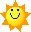 Правильно питаться;Быть бодрыми;Вершить добрые дела.В общем, вести здоровый образ жизни!5. РефлексияЧто интересного вы узнали сегодня?Какие выводы для себя сделали?Помните, ваше здоровье - в ваших руках!